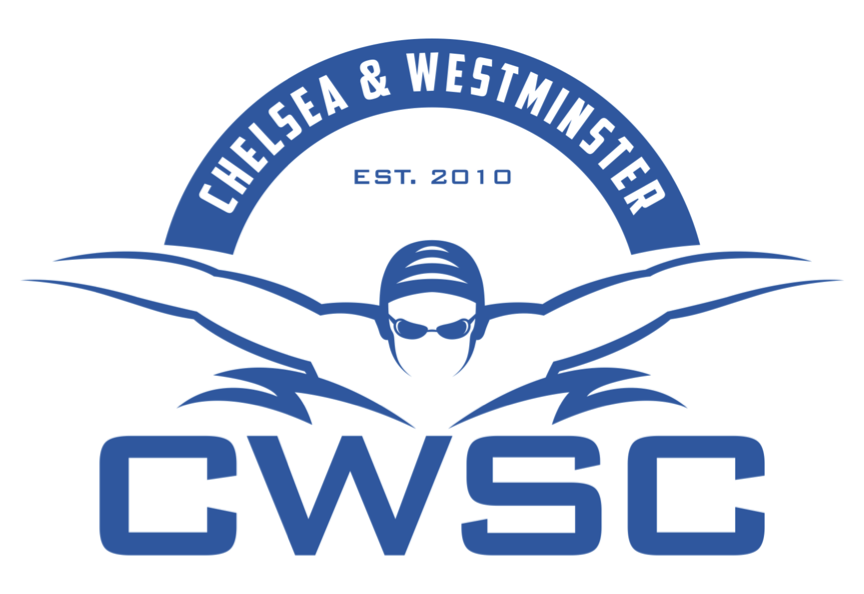 Chelsea and Westminster Competition Schedule 2018-2019OctoberNovemberDecemberDateCompetitionSquadsClub Closing Date13th Arena League Round 1Selected SwimmersN/A20th/21st Middlesex Autumn DevBlue, Black, JD, Gold, AD, Silver14th Sept27thMiddlesex Autumn DevBlue, Black, JD, Gold, AD, Silver14th Sept20/21stNova Centurion Open MeetRP, NP26th SeptDateCompetitionSquadsClub Closing Date3rd/4thLondon Region Winter ChampsThose qualified 12yrs+Tbc3rdCWSC Coloured Hats GalaRed, Orange, Yellow, BlueTbc10thArena League Round 2Selected SwimmersN/A17th/18thGuildford Level 2 Open MeetNP (selected swimmers)28th September18thHitchin Open MeetAD, JD, Black, Gold, Silver28th September23/24/25thWDSC County and Regional QualifierRP, NP**Swimmers not going to Guildford30th AugustDateCompetitionSquadsClub Closing Date8thArena League Round 3Selected SwimmersN/A15th/16thHillingdonAD, RP, NPTbc14th-16thSwim England Winter ChampsSelected SwimmersTbc